2014 – 2017 Co-Teaching Program20172017.12.11 Dr. Park from USC visit the Department of Occupational Therapy  
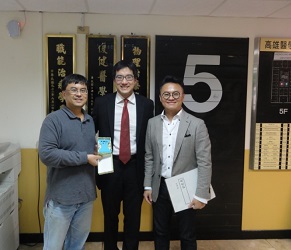 2017.11.15-11.17 Dr. Ming-Chung Chou, chairman of Department of Medical Imaging and Radiological Sciences, invited Prof. Tamotsu Kamishima for international collaborative teaching activity.2017.09.18-09.20 Professor Masafumi Mizukami(Vice-Chancellor of Ibaraki University, Japan) visited the Department of Physical Therapy and gave talks to MSc and BSc students.2017.09.18-09.20Professor Yasutsugu Asakawa(Department of Physical Therapy, Ibaraki University, Japan) visited the Department of Physical Therapy and gave talks to MSc and BSc students.2017.09.18-09.22Department of Medical Imaging and Radiological Sciences received distinguished professors from Ibaraki Prefectural University of Health Sciences, and arranged the visiting of teaching facilities and hospitals.2017.07.07 Dr Shih-fen Hsiao served as invited speaker in the ‘3rd FHS International Conference: Hitch Our Wagon to A Remedy’ held by the Faculty of Health Sciences, Hokkaido University, Japan.2017.06.08-06.10 Professor Tetsuya Takahashi (Vice Dean of School of Health Sciences and Head, Department of Physical Therapy, Tokyo University of Technology, Japan) visited the Department of Physical Therapy and gave talks to MSc and BSc students.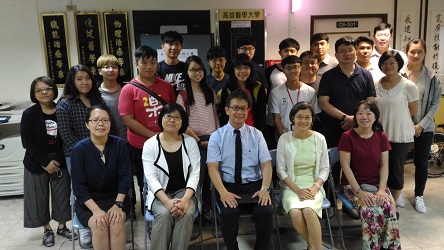 2017.05.17-18 Co-teachingMay 17 (W3; 3-5pm) Picornavirus ; Noraviruses, Reovirus
May 18 (W4; 8-12am) Antibiotic susceptibility test (laboratory)20162016.12.26-29 Dr Mina Samukawa from Division of Rehabilitation Sciences, Hokkaido University, Japan. Host: Department of Physical Therapy2016.11.19 Yoshikuni Sei from Japan. Topics: Introduction of the Application of PNF on hemiplegic adults. Host: Department of Physical Therapy2016.11.04 Dr. Schell from Brenau University, USA. Topics: (1) Situated Learning Theories & Communities of Practice (2) Occupation-based practice…。Host: Department of Occupational Therapy2016.10.31-11.02 Dr. Marc Potvin from Canada. Topics: (1)Introduction of Michener Institute at UHN (2) Image-guided Radiation Therapy (3)Volumetric Modulated Arc Therapy. Host: Department of Medical Imaging and Radiological Sciences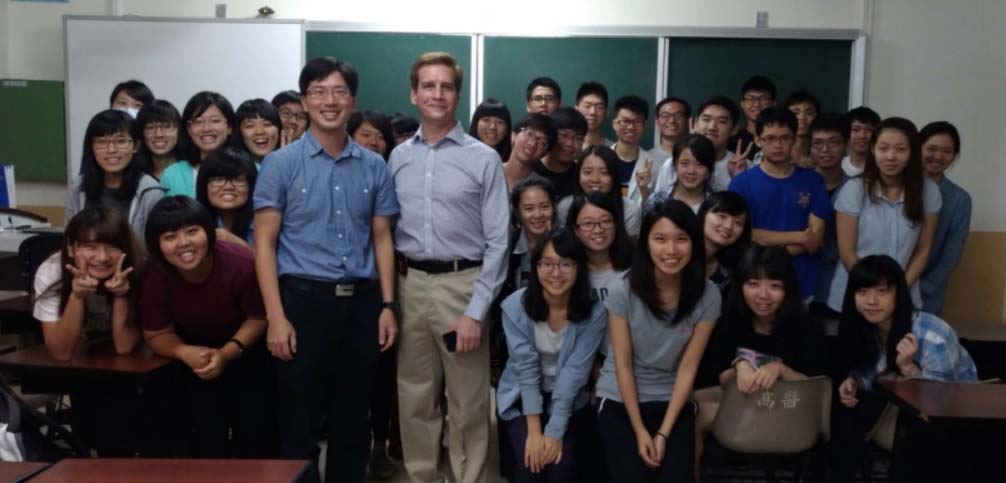 2016.10.11 William Goggins from Chinese University of Hong Kong. Topics: Urban design characteristics, ambient temperatures and mortality in Kaohsiung and Hong Kong. Host: Department of Public Health2016.09.26-09.28 Dr. Okuno from IPU. Topics: Cardiopulmonary Physical Therapy in Japan      Host: Department of Physical Therapy.2016.09.27 Masahiko Monma from Ibaraki Prefectural University of Health Sciences, Japan.      Topics: Introduction of Department of Radiological Sciences in Ibaraki Prefectural University of Health Sciences. Host: Department of Medical Imaging and Radiological Sciences2016.04.25~28 Peter Chang from Hong Kong University. Topics: Probiotics. Host: Department of Medical Laboratory Science and Biotechnology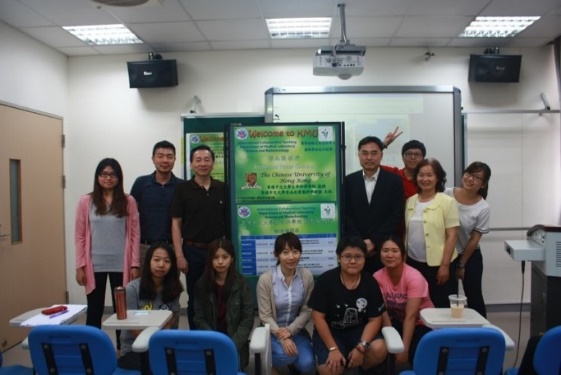 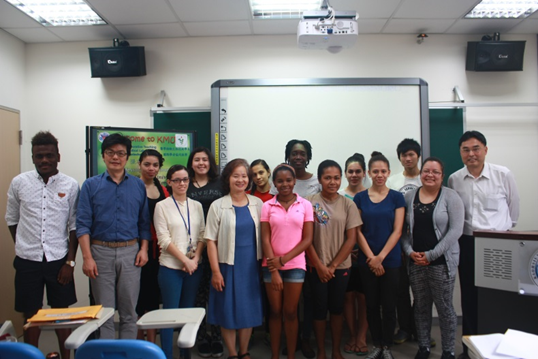 2016.04.12 Prof. Jürgen Hennig (University of Freiburg, Germany). Topic: Basic and Advanced Concepts of Magnetic Resonance Imaging. Host: Department of Medical Imaging and Radiological Sciences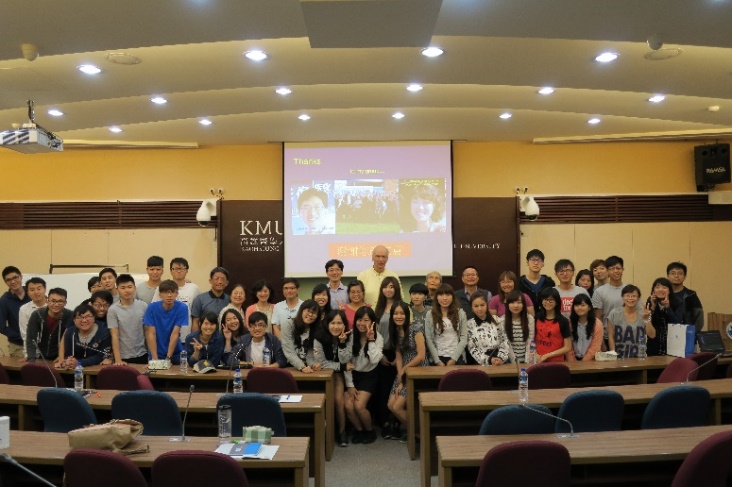 20152015.12.23~25 Dr. Shinya Sakai (Hokkaido University, Japan)Topic: Rehabilitation of visual disorders after brain injury; Occupational therapy for children with spinal muscular atrophy type I; Visual assessment and rehabilitation for children with cerebral visual impairmentHost: Department of Occupational Therapy2015.12.23-25 Dr. Kaori Tsutsumi (Hokkaido University, Japan)Topic: Basics, Clinical Applications and Researches in RadiobiologyHost: Department of Medical Imaging and Radiological Sciences.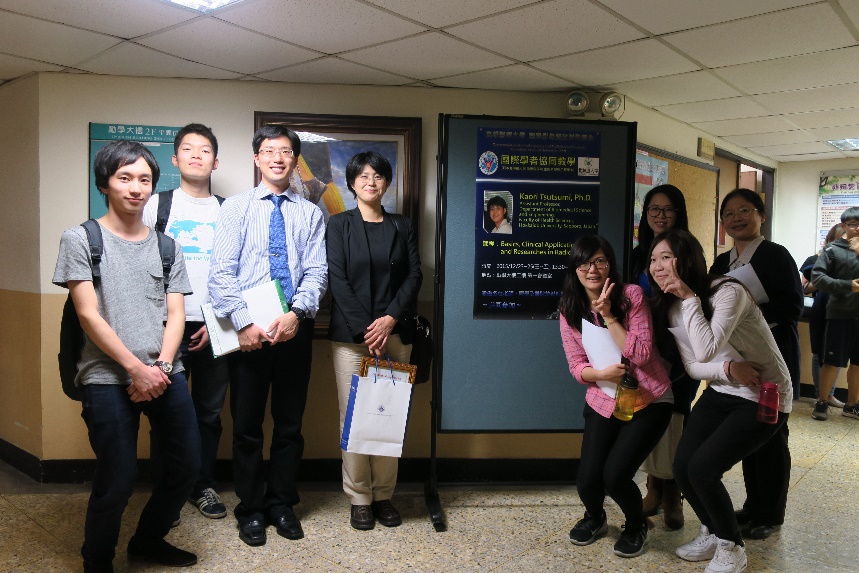 2015.12.18-27Prof. Thomas T. H. Wan（College of Health and Public Affairs, University of Central Florida）. Topic: Special Topics in Research Methods of Healthcare AdministrationHost: Department of Healthcare Administration and Medical Informatics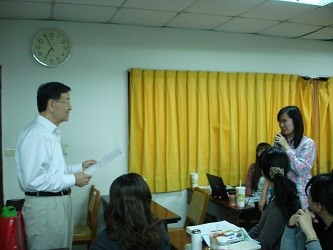 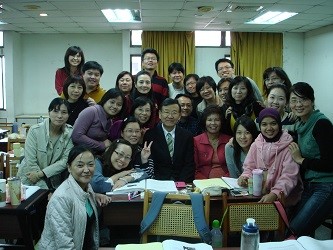 2015.12.08~09 Dr. Monica Ann Pessina (Boston University, USA)Topic: Rehabilitation after Burn Injuries; Acute hand burns: management and long-term outcomeHost: Department of Occupational Therapy2015.10.28, 2015.10.30 Prof. Kazushi MOTOMURA (Thailand-Japan Research Collaboration Center on Emerging and Re-emerging Infections, Osaka University)Topic: DNA recombination and expression proteins in using cloning experimentTopic: Application research using new generation sequencerHost: Department of Medical Imaging and Radiological Sciences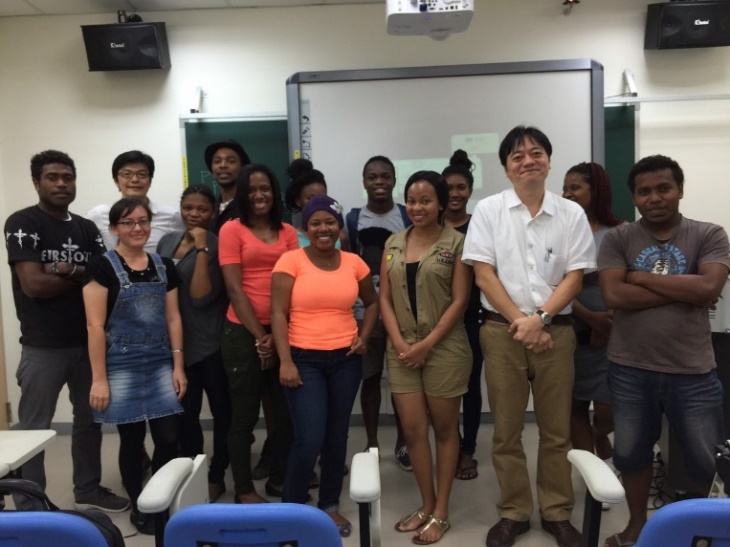 2015.07.02 Assistant Prof. Shih-Fen Hsiao (Kaohsiung Medical University, Taiwan)Host: Department of Physical Therapy, Hokkaido University2015.03.27-29 Prof. Tadayoshi Asaka and research team (Hokkaido University, Japan)Topic: The Mechanisms and clinical applications of postural control, Living environmental design for Japanese elderly and disabilities.Host: Department of Physical Therapy, Master Degree Program in Aging and Long-Term Care2014 2014.12.16-18 Dr. Seiji Kumazawa (Kyushu University, Japan)Topic: Basics, Acquisition, and Application of diffusion MRIHost: Department of Medical Imaging and Radiological Sciences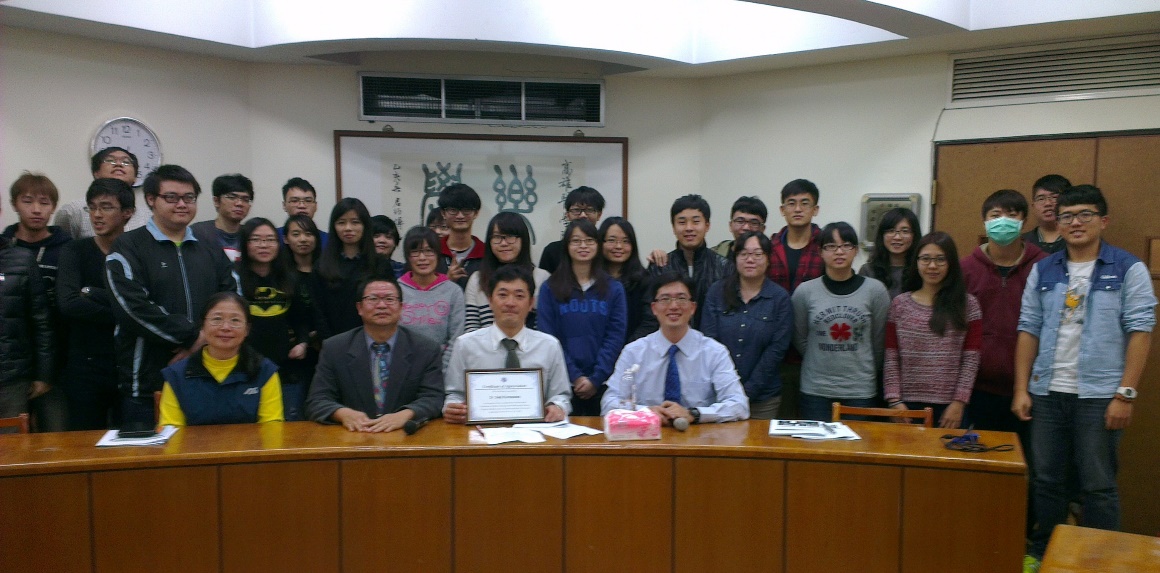 2014.10.20~23 Dr. Frank Kronenberg (University of Cape, South Africa)Topic: Occupation therapy without borderHost: Department of Occupational Therapy20132013.10.28~30 Dr. Louise Farnworth (Monash University, Australia)Topic: Occupational Science and occupation-based practices: The Australian contextHost: Department of Occupational Therapy2013.10.23-25. Pro. Toshiaki Muraki (Ibaraki Prefectural University, Japan)Topic: Occupational Therapy in Productive Aging; Dementia and the Role of Occupational Therapy; Occupational therapy fieldwork in JapanHost: Department of Occupational Therapy2013.03.30 Assistant Prof. Shih-Fen Hsiao (Kaohsiung Medical University, Taiwan) and Prof. Tadayoshi Asaka and research team (Hokkaido University, Japan)Topic: 「Postural control」conferenceHost: Faculty of Health Sciences, Hokkaido University2013.03.03~06. Dr. Eric Asaba(Karolinska Institutet, Stockholm, Sweden)Topic: Reflections about a qualitative paradigm; Narrative as analysis; Participatory methodHost: Department of Occupational Therapy